Doctoral School of Electronics, Telecommunications and Information Technology 
SCIENTIFIC REPORTno. X from 20YYPhD student: First Name LAST NAMEBUCHAREST 2022______________Formatting examples for equations, tables, figures, and bibliography (this text is not part of the report)Equation exampleEquations must be centered and numbered according to the chapter number and the order in the chapter. The first number represents the chapter number, and the second the sequence number of the equation in the chapter. The equations are written with an equation editor. The terms used will be explained. Example:where E represents energy, m is mass and c is the speed of light.      Table example              	         Tables are centered and must be large enough for the information contained to be legible. The title of the tables is at the top of the table. It is necessary to refer to these tables in the text where they are explained and commented. Formatting example:Table 3.1 Numerical data obtained from measurements.Figure example              Figures are centered and must be large enough for the information contained to be legible. The images, diagrams, presented in the figures must have a resolution high enough for all the information in them to be legible. It is recommended to generate them using vector graphics so that they can be scalable to view. The legend of the figures is at the bottom of the figure. It is necessary to refer to these figures in the text where they are explained and commented. Formatting example:Figure 2.4 Image segmentation example: (a) the original image,(b) the segmented image.Bibliography exampleBibliographic references must be placed at the end of the report. It is necessary to refer to the bibliography in the text and not just the listing of bibliographic references. A bibliographic reference must contain all information about the publication so that it can be easily identified and accessed, e.g.:[1] A.I. Purică, E.G. Mora, B. Pesquet-Popescu, M. Cagnazzo, B. Ionescu, Multiview plus Depth Video Coding with Temporal Prediction View Synthesis, IEEE Transactions on Circuits and Systems for Video Technology, 26(2), pp. 360-374, 2016.[2] I.C. Duță, B. Ionescu, K. Aizawa, N. Sebe, Spatio-temporal VLAD Encoding for Human Action Recognition in Videos, International Conference on Multimedia Modeling - MMM, pp. 365-378, January 4-6, Reykjavík, Iceland, 2017.[3] C.-H. Demarty, C. Penet, B. Ionescu, G. Gravier, M. Soleymani, Multimodal violence detection in Hollywood movies: State-of-the-art and Benchmarking, Fusion in Computer Vision - Understanding Complex Visual Content, Springer Advances in Computer Vision and Pattern Recognition, pp. 185-208, ISBN: 978-3-319-05695-1, Eds. J. Benois-Pineau, G. Quénot, T. Piatrik, B. Ionescu, 2014.ContentChapter 1IntroductionLorem ipsum dolor sit amet, consectetur adipiscing elit, sed do eiusmod tempor incididunt ut labore et dolore magna aliqua. Facilisi morbi tempus iaculis urna id volutpat lacus laoreet non. Arcu non sodales neque sodales ut etiam sit. Nascetur ridiculus mus mauris vitae ultricies leo integer malesuada nunc. Nulla aliquet enim tortor at auctor urna. Placerat orci nulla pellentesque dignissim enim sit. Est ullamcorper eget nulla facilisi. Vitae congue mauris rhoncus aenean vel elit scelerisque mauris. Nisl vel pretium lectus quam id leo in vitae turpis. Ac ut consequat semper viverra nam libero justo laoreet. Quis ipsum suspendisse ultrices gravida dictum fusce ut placerat orci. In iaculis nunc sed augue lacus viverra vitae. Feugiat nibh sed pulvinar proin. Venenatis cras sed felis eget. Egestas integer eget aliquet nibh. Non arcu risus quis varius. Sed sed risus pretium quam vulputate.Est ultricies integer quis auctor elit sed vulputate mi sit. Etiam sit amet nisl purus in mollis nunc sed. Nunc pulvinar sapien et ligula ullamcorper malesuada proin libero. Fermentum leo vel orci porta non pulvinar neque laoreet suspendisse. Donec ultrices tincidunt arcu non sodales. In iaculis nunc sed augue lacus viverra vitae congue eu. Vitae purus faucibus ornare suspendisse sed nisi. Condimentum lacinia quis vel eros donec ac odio. Aliquam nulla facilisi cras fermentum odio eu feugiat pretium. Et ligula ullamcorper malesuada proin libero nunc consequat interdum. Hendrerit dolor magna eget est lorem ipsum dolor sit amet. Scelerisque in dictum non consectetur. Neque viverra justo nec ultrices dui sapien. Semper risus in hendrerit gravida rutrum quisque. Ut ornare lectus sit amet. Aliquet nec ullamcorper sit amet risus nullam eget. Dignissim diam quis enim lobortis scelerisque fermentum.Chapter 2Chapter nameLorem ipsum dolor sit amet, consectetur adipiscing elit, sed do eiusmod tempor incididunt ut labore et dolore magna aliqua. Facilisi morbi tempus iaculis urna id volutpat lacus laoreet non. Arcu non sodales neque sodales ut etiam sit. Nascetur ridiculus mus mauris vitae ultricies leo integer malesuada nunc. Nulla aliquet enim tortor at auctor urna. Placerat orci nulla pellentesque dignissim enim sit. Est ullamcorper eget nulla facilisi. Vitae congue mauris rhoncus aenean vel elit scelerisque mauris. Nisl vel pretium lectus quam id leo in vitae turpis. Ac ut consequat semper viverra nam libero justo laoreet. Quis ipsum suspendisse ultrices gravida dictum fusce ut placerat orci. In iaculis nunc sed augue lacus viverra vitae. Feugiat nibh sed pulvinar proin. Venenatis cras sed felis eget. Egestas integer eget aliquet nibh. Non arcu risus quis varius. Sed sed risus pretium quam vulputate.Est ultricies integer quis auctor elit sed vulputate mi sit. Etiam sit amet nisl purus in mollis nunc sed. Nunc pulvinar sapien et ligula ullamcorper malesuada proin libero. Fermentum leo vel orci porta non pulvinar neque laoreet suspendisse. Donec ultrices tincidunt arcu non sodales. In iaculis nunc sed augue lacus viverra vitae congue eu. Vitae purus faucibus ornare suspendisse sed nisi. Condimentum lacinia quis vel eros donec ac odio. Aliquam nulla facilisi cras fermentum odio eu feugiat pretium. Et ligula ullamcorper malesuada proin libero nunc consequat interdum. Hendrerit dolor magna eget est lorem ipsum dolor sit amet. Scelerisque in dictum non consectetur. Neque viverra justo nec ultrices dui sapien. Semper risus in hendrerit gravida rutrum quisque. Ut ornare lectus sit amet. Aliquet nec ullamcorper sit amet risus nullam eget. Dignissim diam quis enim lobortis scelerisque fermentum.2.1   Section nameLorem ipsum dolor sit amet, consectetur adipiscing elit, sed do eiusmod tempor incididunt ut labore et dolore magna aliqua. Facilisi morbi tempus iaculis urna id volutpat lacus laoreet non. Arcu non sodales neque sodales ut etiam sit. Nascetur ridiculus mus mauris vitae ultricies leo integer malesuada nunc. Nulla aliquet enim tortor at auctor urna. Placerat orci nulla pellentesque dignissim enim sit. Est ullamcorper eget nulla facilisi. Vitae congue mauris rhoncus aenean vel elit scelerisque mauris. Nisl vel pretium lectus quam id leo in vitae turpis. Ac ut consequat semper viverra nam libero justo laoreet. Quis ipsum suspendisse ultrices gravida dictum fusce ut placerat orci. In iaculis nunc sed augue lacus viverra vitae. Feugiat nibh sed pulvinar proin. Venenatis cras sed felis eget. Egestas integer eget aliquet nibh. Non arcu risus quis varius. Sed sed risus pretium quam vulputate.Est ultricies integer quis auctor elit sed vulputate mi sit. Etiam sit amet nisl purus in mollis nunc sed. Nunc pulvinar sapien et ligula ullamcorper malesuada proin libero. Fermentum leo vel orci porta non pulvinar neque laoreet suspendisse. Donec ultrices tincidunt arcu non sodales. In iaculis nunc sed augue lacus viverra vitae congue eu. Vitae purus faucibus ornare suspendisse sed nisi. Condimentum lacinia quis vel eros donec ac odio. Aliquam nulla facilisi cras fermentum odio eu feugiat pretium. Et ligula ullamcorper malesuada proin libero nunc consequat interdum. Hendrerit dolor magna eget est lorem ipsum dolor sit amet. Scelerisque in dictum non consectetur. Neque viverra justo nec ultrices dui sapien. Semper risus in hendrerit gravida rutrum quisque. Ut ornare lectus sit amet. Aliquet nec ullamcorper sit amet risus nullam eget. Dignissim diam quis enim lobortis scelerisque fermentum.2.1.1   Subsection nameLorem ipsum dolor sit amet, consectetur adipiscing elit, sed do eiusmod tempor incididunt ut labore et dolore magna aliqua. Facilisi morbi tempus iaculis urna id volutpat lacus laoreet non. Arcu non sodales neque sodales ut etiam sit. Nascetur ridiculus mus mauris vitae ultricies leo integer malesuada nunc. Nulla aliquet enim tortor at auctor urna. Placerat orci nulla pellentesque dignissim enim sit. Est ullamcorper eget nulla facilisi. Vitae congue mauris rhoncus aenean vel elit scelerisque mauris. Nisl vel pretium lectus quam id leo in vitae turpis. Ac ut consequat semper viverra nam libero justo laoreet. Quis ipsum suspendisse ultrices gravida dictum fusce ut placerat orci. In iaculis nunc sed augue lacus viverra vitae. Feugiat nibh sed pulvinar proin. Venenatis cras sed felis eget. Egestas integer eget aliquet nibh. Non arcu risus quis varius. Sed sed risus pretium quam vulputate.Est ultricies integer quis auctor elit sed vulputate mi sit. Etiam sit amet nisl purus in mollis nunc sed. Nunc pulvinar sapien et ligula ullamcorper malesuada proin libero. Fermentum leo vel orci porta non pulvinar neque laoreet suspendisse. Donec ultrices tincidunt arcu non sodales. In iaculis nunc sed augue lacus viverra vitae congue eu. Vitae purus faucibus ornare suspendisse sed nisi. Condimentum lacinia quis vel eros donec ac odio. Aliquam nulla facilisi cras fermentum odio eu feugiat pretium. Et ligula ullamcorper malesuada proin libero nunc consequat interdum. Hendrerit dolor magna eget est lorem ipsum dolor sit amet. Scelerisque in dictum non consectetur. Neque viverra justo nec ultrices dui sapien. Semper risus in hendrerit gravida rutrum quisque. Ut ornare lectus sit amet. Aliquet nec ullamcorper sit amet risus nullam eget. Dignissim diam quis enim lobortis scelerisque fermentum.2.1.2   Subsection nameLorem ipsum dolor sit amet, consectetur adipiscing elit, sed do eiusmod tempor incididunt ut labore et dolore magna aliqua. Facilisi morbi tempus iaculis urna id volutpat lacus laoreet non. Arcu non sodales neque sodales ut etiam sit. Nascetur ridiculus mus mauris vitae ultricies leo integer malesuada nunc. Nulla aliquet enim tortor at auctor urna. Placerat orci nulla pellentesque dignissim enim sit. Est ullamcorper eget nulla facilisi. Vitae congue mauris rhoncus aenean vel elit scelerisque mauris. Nisl vel pretium lectus quam id leo in vitae turpis. Ac ut consequat semper viverra nam libero justo laoreet. Quis ipsum suspendisse ultrices gravida dictum fusce ut placerat orci. In iaculis nunc sed augue lacus viverra vitae. Feugiat nibh sed pulvinar proin. Venenatis cras sed felis eget. Egestas integer eget aliquet nibh. Non arcu risus quis varius. Sed sed risus pretium quam vulputate.Est ultricies integer quis auctor elit sed vulputate mi sit. Etiam sit amet nisl purus in mollis nunc sed. Nunc pulvinar sapien et ligula ullamcorper malesuada proin libero. Fermentum leo vel orci porta non pulvinar neque laoreet suspendisse. Donec ultrices tincidunt arcu non sodales. In iaculis nunc sed augue lacus viverra vitae congue eu. Vitae purus faucibus ornare suspendisse sed nisi. Condimentum lacinia quis vel eros donec ac odio. Aliquam nulla facilisi cras fermentum odio eu feugiat pretium. Et ligula ullamcorper malesuada proin libero nunc consequat interdum. Hendrerit dolor magna eget est lorem ipsum dolor sit amet. Scelerisque in dictum non consectetur. Neque viverra justo nec ultrices dui sapien. Semper risus in hendrerit gravida rutrum quisque. Ut ornare lectus sit amet. Aliquet nec ullamcorper sit amet risus nullam eget. Dignissim diam quis enim lobortis scelerisque fermentum.2.2   Section nameLorem ipsum dolor sit amet, consectetur adipiscing elit, sed do eiusmod tempor incididunt ut labore et dolore magna aliqua. Facilisi morbi tempus iaculis urna id volutpat lacus laoreet non. Arcu non sodales neque sodales ut etiam sit. Nascetur ridiculus mus mauris vitae ultricies leo integer malesuada nunc. Nulla aliquet enim tortor at auctor urna. Placerat orci nulla pellentesque dignissim enim sit. Est ullamcorper eget nulla facilisi. Vitae congue mauris rhoncus aenean vel elit scelerisque mauris. Nisl vel pretium lectus quam id leo in vitae turpis. Ac ut consequat semper viverra nam libero justo laoreet. Quis ipsum suspendisse ultrices gravida dictum fusce ut placerat orci. In iaculis nunc sed augue lacus viverra vitae. Feugiat nibh sed pulvinar proin. Venenatis cras sed felis eget. Egestas integer eget aliquet nibh. Non arcu risus quis varius. Sed sed risus pretium quam vulputate.Est ultricies integer quis auctor elit sed vulputate mi sit. Etiam sit amet nisl purus in mollis nunc sed. Nunc pulvinar sapien et ligula ullamcorper malesuada proin libero. Fermentum leo vel orci porta non pulvinar neque laoreet suspendisse. Donec ultrices tincidunt arcu non sodales. In iaculis nunc sed augue lacus viverra vitae congue eu. Vitae purus faucibus ornare suspendisse sed nisi. Condimentum lacinia quis vel eros donec ac odio. Aliquam nulla facilisi cras fermentum odio eu feugiat pretium. Et ligula ullamcorper malesuada proin libero nunc consequat interdum. Hendrerit dolor magna eget est lorem ipsum dolor sit amet. Scelerisque in dictum non consectetur. Neque viverra justo nec ultrices dui sapien. Semper risus in hendrerit gravida rutrum quisque. Ut ornare lectus sit amet. Aliquet nec ullamcorper sit amet risus nullam eget. Dignissim diam quis enim lobortis scelerisque fermentum.2.2.1   Subsection nameLorem ipsum dolor sit amet, consectetur adipiscing elit, sed do eiusmod tempor incididunt ut labore et dolore magna aliqua. Facilisi morbi tempus iaculis urna id volutpat lacus laoreet non. Arcu non sodales neque sodales ut etiam sit. Nascetur ridiculus mus mauris vitae ultricies leo integer malesuada nunc. Nulla aliquet enim tortor at auctor urna. Placerat orci nulla pellentesque dignissim enim sit. Est ullamcorper eget nulla facilisi. Vitae congue mauris rhoncus aenean vel elit scelerisque mauris. Nisl vel pretium lectus quam id leo in vitae turpis. Ac ut consequat semper viverra nam libero justo laoreet. Quis ipsum suspendisse ultrices gravida dictum fusce ut placerat orci. In iaculis nunc sed augue lacus viverra vitae. Feugiat nibh sed pulvinar proin. Venenatis cras sed felis eget. Egestas integer eget aliquet nibh. Non arcu risus quis varius. Sed sed risus pretium quam vulputate.Est ultricies integer quis auctor elit sed vulputate mi sit. Etiam sit amet nisl purus in mollis nunc sed. Nunc pulvinar sapien et ligula ullamcorper malesuada proin libero. Fermentum leo vel orci porta non pulvinar neque laoreet suspendisse. Donec ultrices tincidunt arcu non sodales. In iaculis nunc sed augue lacus viverra vitae congue eu. Vitae purus faucibus ornare suspendisse sed nisi. Condimentum lacinia quis vel eros donec ac odio. Aliquam nulla facilisi cras fermentum odio eu feugiat pretium. Et ligula ullamcorper malesuada proin libero nunc consequat interdum. Hendrerit dolor magna eget est lorem ipsum dolor sit amet. Scelerisque in dictum non consectetur. Neque viverra justo nec ultrices dui sapien. Semper risus in hendrerit gravida rutrum quisque. Ut ornare lectus sit amet. Aliquet nec ullamcorper sit amet risus nullam eget. Dignissim diam quis enim lobortis scelerisque fermentum.2.2.2   Subsection nameLorem ipsum dolor sit amet, consectetur adipiscing elit, sed do eiusmod tempor incididunt ut labore et dolore magna aliqua. Facilisi morbi tempus iaculis urna id volutpat lacus laoreet non. Arcu non sodales neque sodales ut etiam sit. Nascetur ridiculus mus mauris vitae ultricies leo integer malesuada nunc. Nulla aliquet enim tortor at auctor urna. Placerat orci nulla pellentesque dignissim enim sit. Est ullamcorper eget nulla facilisi. Vitae congue mauris rhoncus aenean vel elit scelerisque mauris. Nisl vel pretium lectus quam id leo in vitae turpis. Ac ut consequat semper viverra nam libero justo laoreet. Quis ipsum suspendisse ultrices gravida dictum fusce ut placerat orci. In iaculis nunc sed augue lacus viverra vitae. Feugiat nibh sed pulvinar proin. Venenatis cras sed felis eget. Egestas integer eget aliquet nibh. Non arcu risus quis varius. Sed sed risus pretium quam vulputate.Est ultricies integer quis auctor elit sed vulputate mi sit. Etiam sit amet nisl purus in mollis nunc sed. Nunc pulvinar sapien et ligula ullamcorper malesuada proin libero. Fermentum leo vel orci porta non pulvinar neque laoreet suspendisse. Donec ultrices tincidunt arcu non sodales. In iaculis nunc sed augue lacus viverra vitae congue eu. Vitae purus faucibus ornare suspendisse sed nisi. Condimentum lacinia quis vel eros donec ac odio. Aliquam nulla facilisi cras fermentum odio eu feugiat pretium. Et ligula ullamcorper malesuada proin libero nunc consequat interdum. Hendrerit dolor magna eget est lorem ipsum dolor sit amet. Scelerisque in dictum non consectetur. Neque viverra justo nec ultrices dui sapien. Semper risus in hendrerit gravida rutrum quisque. Ut ornare lectus sit amet. Aliquet nec ullamcorper sit amet risus nullam eget. Dignissim diam quis enim lobortis scelerisque fermentum.Chapter nConclusionsLorem ipsum dolor sit amet, consectetur adipiscing elit, sed do eiusmod tempor incididunt ut labore et dolore magna aliqua. Facilisi morbi tempus iaculis urna id volutpat lacus laoreet non. Arcu non sodales neque sodales ut etiam sit. Nascetur ridiculus mus mauris vitae ultricies leo integer malesuada nunc. Nulla aliquet enim tortor at auctor urna. Placerat orci nulla pellentesque dignissim enim sit. Est ullamcorper eget nulla facilisi. Vitae congue mauris rhoncus aenean vel elit scelerisque mauris. Nisl vel pretium lectus quam id leo in vitae turpis. Ac ut consequat semper viverra nam libero justo laoreet. Quis ipsum suspendisse ultrices gravida dictum fusce ut placerat orci. In iaculis nunc sed augue lacus viverra vitae. Feugiat nibh sed pulvinar proin. Venenatis cras sed felis eget. Egestas integer eget aliquet nibh. Non arcu risus quis varius. Sed sed risus pretium quam vulputate.Est ultricies integer quis auctor elit sed vulputate mi sit. Etiam sit amet nisl purus in mollis nunc sed. Nunc pulvinar sapien et ligula ullamcorper malesuada proin libero. Fermentum leo vel orci porta non pulvinar neque laoreet suspendisse. Donec ultrices tincidunt arcu non sodales. In iaculis nunc sed augue lacus viverra vitae congue eu. Vitae purus faucibus ornare suspendisse sed nisi. Condimentum lacinia quis vel eros donec ac odio. Aliquam nulla facilisi cras fermentum odio eu feugiat pretium. Et ligula ullamcorper malesuada proin libero nunc consequat interdum. Hendrerit dolor magna eget est lorem ipsum dolor sit amet. Scelerisque in dictum non consectetur. Neque viverra justo nec ultrices dui sapien. Semper risus in hendrerit gravida rutrum quisque. Ut ornare lectus sit amet. Aliquet nec ullamcorper sit amet risus nullam eget. Dignissim diam quis enim lobortis scelerisque fermentum.n.1   Obtained resultsLorem ipsum dolor sit amet, consectetur adipiscing elit, sed do eiusmod tempor incididunt ut labore et dolore magna aliqua. Facilisi morbi tempus iaculis urna id volutpat lacus laoreet non. Arcu non sodales neque sodales ut etiam sit. Nascetur ridiculus mus mauris vitae ultricies leo integer malesuada nunc. Nulla aliquet enim tortor at auctor urna. Placerat orci nulla pellentesque dignissim enim sit. Est ullamcorper eget nulla facilisi. Vitae congue mauris rhoncus aenean vel elit scelerisque mauris. Nisl vel pretium lectus quam id leo in vitae turpis. Ac ut consequat semper viverra nam libero justo laoreet. Quis ipsum suspendisse ultrices gravida dictum fusce ut placerat orci. In iaculis nunc sed augue lacus viverra vitae. Feugiat nibh sed pulvinar proin. Venenatis cras sed felis eget. Egestas integer eget aliquet nibh. Non arcu risus quis varius. Sed sed risus pretium quam vulputate.	Est ultricies integer quis auctor elit sed vulputate mi sit. Etiam sit amet nisl purus in mollis nunc sed. Nunc pulvinar sapien et ligula ullamcorper malesuada proin libero. Fermentum leo vel orci porta non pulvinar neque laoreet suspendisse. Donec ultrices tincidunt arcu non sodales. In iaculis nunc sed augue lacus viverra vitae congue eu. Vitae purus faucibus ornare suspendisse sed nisi. Condimentum lacinia quis vel eros donec ac odio. Aliquam nulla facilisi cras fermentum odio eu feugiat pretium. Et ligula ullamcorper malesuada proin libero nunc consequat interdum. Hendrerit dolor magna eget est lorem ipsum dolor sit amet. Scelerisque in dictum non consectetur. Neque viverra justo nec ultrices dui sapien. Semper risus in hendrerit gravida rutrum quisque. Ut ornare lectus sit amet. Aliquet nec ullamcorper sit amet risus nullam eget. Dignissim diam quis enim lobortis scelerisque fermentum.n.2   Original contributionsLorem ipsum dolor sit amet, consectetur adipiscing elit, sed do eiusmod tempor incididunt ut labore et dolore magna aliqua. Facilisi morbi tempus iaculis urna id volutpat lacus laoreet non. Arcu non sodales neque sodales ut etiam sit. Nascetur ridiculus mus mauris vitae ultricies leo integer malesuada nunc. Nulla aliquet enim tortor at auctor urna. Placerat orci nulla pellentesque dignissim enim sit. Est ullamcorper eget nulla facilisi. Vitae congue mauris rhoncus aenean vel elit scelerisque mauris. Nisl vel pretium lectus quam id leo in vitae turpis. Ac ut consequat semper viverra nam libero justo laoreet. Quis ipsum suspendisse ultrices gravida dictum fusce ut placerat orci. In iaculis nunc sed augue lacus viverra vitae. Feugiat nibh sed pulvinar proin. Venenatis cras sed felis eget. Egestas integer eget aliquet nibh. Non arcu risus quis varius. Sed sed risus pretium quam vulputate.Est ultricies integer quis auctor elit sed vulputate mi sit. Etiam sit amet nisl purus in mollis nunc sed. Nunc pulvinar sapien et ligula ullamcorper malesuada proin libero. Fermentum leo vel orci porta non pulvinar neque laoreet suspendisse. Donec ultrices tincidunt arcu non sodales. In iaculis nunc sed augue lacus viverra vitae congue eu. Vitae purus faucibus ornare suspendisse sed nisi. Condimentum lacinia quis vel eros donec ac odio. Aliquam nulla facilisi cras fermentum odio eu feugiat pretium. Et ligula ullamcorper malesuada proin libero nunc consequat interdum. Hendrerit dolor magna eget est lorem ipsum dolor sit amet. Scelerisque in dictum non consectetur. Neque viverra justo nec ultrices dui sapien. Semper risus in hendrerit gravida rutrum quisque. Ut ornare lectus sit amet. Aliquet nec ullamcorper sit amet risus nullam eget. Dignissim diam quis enim lobortis scelerisque fermentum.n.3   Further WorkLorem ipsum dolor sit amet, consectetur adipiscing elit, sed do eiusmod tempor incididunt ut labore et dolore magna aliqua. Facilisi morbi tempus iaculis urna id volutpat lacus laoreet non. Arcu non sodales neque sodales ut etiam sit. Nascetur ridiculus mus mauris vitae ultricies leo integer malesuada nunc. Nulla aliquet enim tortor at auctor urna. Placerat orci nulla pellentesque dignissim enim sit. Est ullamcorper eget nulla facilisi. Vitae congue mauris rhoncus aenean vel elit scelerisque mauris. Nisl vel pretium lectus quam id leo in vitae turpis. Ac ut consequat semper viverra nam libero justo laoreet. Quis ipsum suspendisse ultrices gravida dictum fusce ut placerat orci. In iaculis nunc sed augue lacus viverra vitae. Feugiat nibh sed pulvinar proin. Venenatis cras sed felis eget. Egestas integer eget aliquet nibh. Non arcu risus quis varius. Sed sed risus pretium quam vulputate.Est ultricies integer quis auctor elit sed vulputate mi sit. Etiam sit amet nisl purus in mollis nunc sed. Nunc pulvinar sapien et ligula ullamcorper malesuada proin libero. Fermentum leo vel orci porta non pulvinar neque laoreet suspendisse. Donec ultrices tincidunt arcu non sodales. In iaculis nunc sed augue lacus viverra vitae congue eu. Vitae purus faucibus ornare suspendisse sed nisi. Condimentum lacinia quis vel eros donec ac odio. Aliquam nulla facilisi cras fermentum odio eu feugiat pretium. Et ligula ullamcorper malesuada proin libero nunc consequat interdum. Hendrerit dolor magna eget est lorem ipsum dolor sit amet. AnnexesA.1 Annex 1 nameLorem ipsum dolor sit amet, consectetur adipiscing elit, sed do eiusmod tempor incididunt ut labore et dolore magna aliqua. Facilisi morbi tempus iaculis urna id volutpat lacus laoreet non. Arcu non sodales neque sodales ut etiam sit. Nascetur ridiculus mus mauris vitae ultricies leo integer malesuada nunc. Nulla aliquet enim tortor at auctor urna. Placerat orci nulla pellentesque dignissim enim sit. Est ullamcorper eget nulla facilisi. Vitae congue mauris rhoncus aenean vel elit scelerisque mauris. Nisl vel pretium lectus quam id leo in vitae turpis. Ac ut consequat semper viverra nam libero justo laoreet. Quis ipsum suspendisse ultrices gravida dictum fusce ut placerat orci. In iaculis nunc sed augue lacus viverra vitae. Feugiat nibh sed pulvinar proin. Venenatis cras sed felis eget. Egestas integer eget aliquet nibh. Non arcu risus quis varius. Sed sed risus pretium quam vulputate.Est ultricies integer quis auctor elit sed vulputate mi sit. Etiam sit amet nisl purus in mollis nunc sed. Nunc pulvinar sapien et ligula ullamcorper malesuada proin libero. Fermentum leo vel orci porta non pulvinar neque laoreet suspendisse. Donec ultrices tincidunt arcu non sodales. In iaculis nunc sed augue lacus viverra vitae congue eu. Vitae purus faucibus ornare suspendisse sed nisi. Condimentum lacinia quis vel eros donec ac odio. Aliquam nulla facilisi cras fermentum odio eu feugiat pretium. Et ligula ullamcorper malesuada proin libero nunc consequat interdum. Hendrerit dolor magna eget est lorem ipsum dolor sit amet. Scelerisque in dictum non consectetur. Neque viverra justo nec ultrices dui sapien. Semper risus in hendrerit gravida rutrum quisque. Ut ornare lectus sit amet. Aliquet nec ullamcorper sit amet risus nullam eget. Dignissim diam quis enim lobortis scelerisque fermentum.A.2 Annex 2 nameLorem ipsum dolor sit amet, consectetur adipiscing elit, sed do eiusmod tempor incididunt ut labore et dolore magna aliqua. Facilisi morbi tempus iaculis urna id volutpat lacus laoreet non. Arcu non sodales neque sodales ut etiam sit. Nascetur ridiculus mus mauris vitae ultricies leo integer malesuada nunc. Nulla aliquet enim tortor at auctor urna. Placerat orci nulla pellentesque dignissim enim sit. Est ullamcorper eget nulla facilisi. Vitae congue mauris rhoncus aenean vel elit scelerisque mauris. Nisl vel pretium lectus quam id leo in vitae turpis. Ac ut consequat semper viverra nam libero justo laoreet. Quis ipsum suspendisse ultrices gravida dictum fusce ut placerat orci. In iaculis nunc sed augue lacus viverra vitae. Feugiat nibh sed pulvinar proin. Venenatis cras sed felis eget. Egestas integer eget aliquet nibh. Non arcu risus quis varius. Sed sed risus pretium quam vulputate.	Est ultricies integer quis auctor elit sed vulputate mi sit. Etiam sit amet nisl purus in mollis nunc sed. Nunc pulvinar sapien et ligula ullamcorper malesuada proin libero. Fermentum leo vel orci porta non pulvinar neque laoreet suspendisse. Donec ultrices tincidunt arcu non sodales. In iaculis nunc sed augue lacus viverra vitae congue eu. Vitae purus faucibus ornare suspendisse sed nisi. Condimentum lacinia quis vel eros donec ac odio. Aliquam nulla facilisi cras fermentum odio eu feugiat pretium. Et ligula ullamcorper malesuada proin libero nunc consequat interdum. Hendrerit dolor magna eget est lorem ipsum dolor sit amet. Scelerisque in dictum non consectetur. Neque viverra justo nec ultrices dui sapien. Semper risus in hendrerit gravida rutrum quisque. Ut ornare lectus sit amet. Aliquet nec ullamcorper sit amet risus nullam eget. Dignissim diam quis enim lobortis scelerisque fermentum.Bibliography[1] A.I. Purică, E.G. Mora, B. Pesquet-Popescu, M. Cagnazzo, B. Ionescu, Multiview plus Depth Video Coding with Temporal Prediction View Synthesis, IEEE Transactions on Circuits and Systems for Video Technology, 26(2), pp. 360-374, 2016.[2] I.C. Duță, B. Ionescu, K. Aizawa, N. Sebe, Spatio-temporal VLAD Encoding for Human Action Recognition in Videos, International Conference on Multimedia Modeling - MMM, pp. 365-378, January 4-6, Reykjavík, Iceland, 2017.[3] C.-H. Demarty, C. Penet, B. Ionescu, G. Gravier, M. Soleymani, Multimodal Violence Detection in Hollywood Movies: State-of-the-art and Benchmarking, Fusion in Computer Vision - Understanding Complex Visual Content, Springer Advances in Computer Vision and Pattern Recognition, pp. 185-208, ISBN: 978-3-319-05695-1, Eds. J. Benois-Pineau, G. Quénot, T. Piatrik, B. Ionescu, 2014....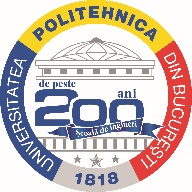 POLITEHNICA UNIVERSITY OF BUCHAREST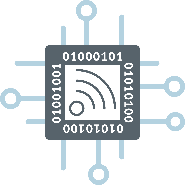 Template for writing the scientific report for the SD-ETTI Doctoral SchoolProf. Dr. Ing. Bogdan IONESCUPolitehnica Univ. of BucharestPhD SupervisorProf. Dr. Ing. Ion MARGHESCUPolitehnica Univ. of BucharestMentoring commission memberProf. Dr. Ing. Mihai CIUCPolitehnica Univ. of BucharestMentoring commission memberDr. Ing. Dorin COMĂNICIUSiemens HealthcareMentoring commission member(1.1)Col 1Col 2Col 31,126782,126783,12678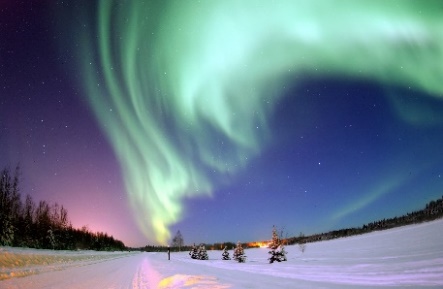 (a)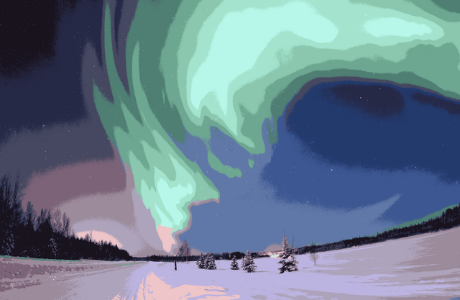 (b)1. Introduction …..……………………………………………………...............12. Chapter name ……..……………………………………………….................52.1. Section name ……….…………………………………………...................52.1.1. Subsection name ………..………………………………...................62.1.2. Subsection name ………………..………………………...................72.2. Section name ……………….…………………………………...................72.2.1. Subsection name ……………..………………….....…......................82.2.2. Subsection name …………..……………………………...................8...n. Conclusions …...…………………………………………………...................n.1. Obtained results ……...………………………………………....................n.2. Original contributions …………………………..……………....................n.3. Further Work ……………………………...................................................Annexes ……………………………………………………….............................A.1 Annex 1 name ………….………………………………….........................A.2 Annex 2 name ………..……………………………………...........................Bibliography …………………………………..………………….......................